Arkansas Department of Education (ADE)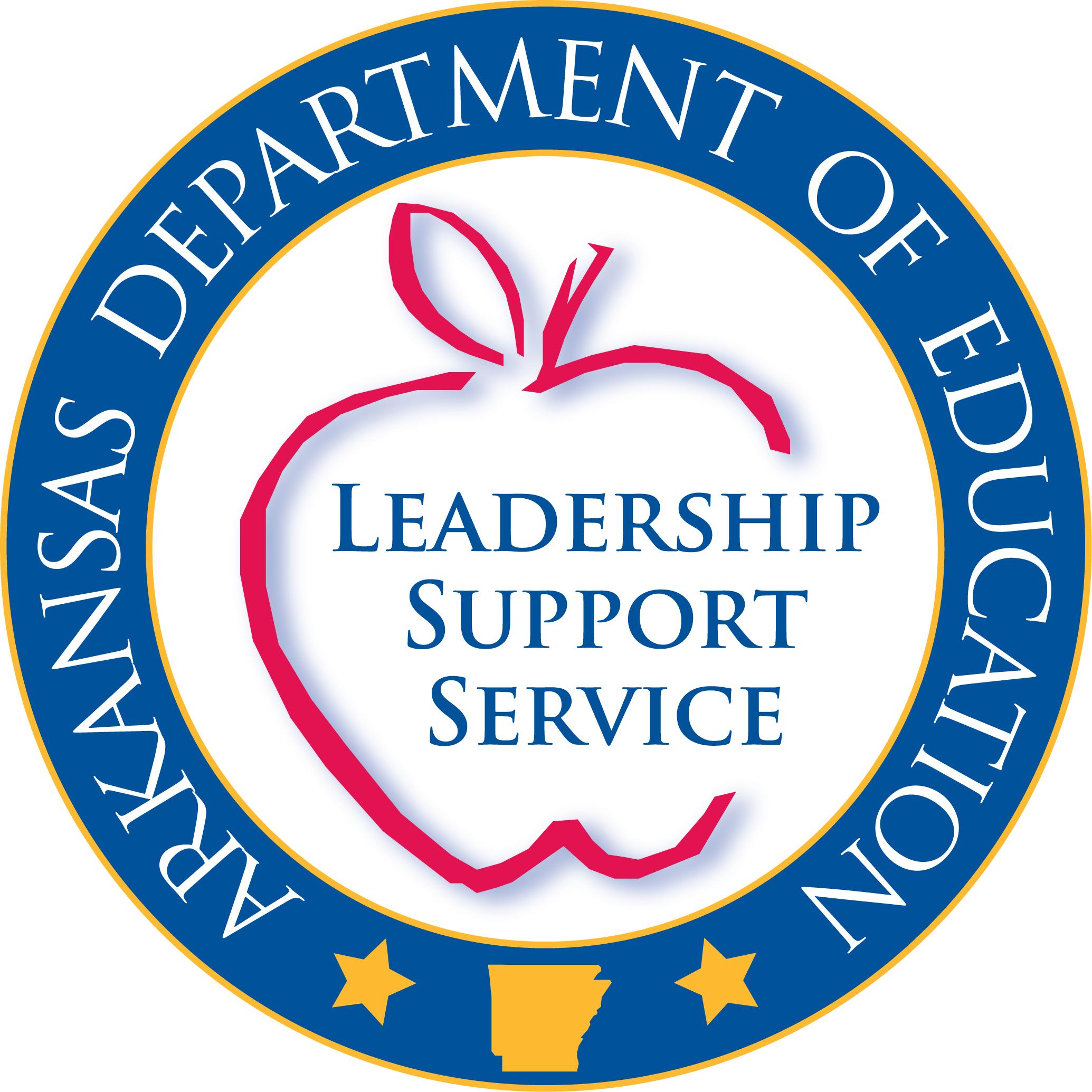 Language Minority Student Exit/Monitoring FormThe Language Minority Student (LMS) Exit Form is completed when determining whether a student is a Former English Learner or not. Please check the reason for using this form:____ Initiating placement as a Former English Learner____ Documenting a prior exit that was not documented____ Monitoring a Former English Learner (ELL Exit Date: __________)Student Name:Student Name:Grade:Date:		School:Student State ID #:ELL Entry Date:Date of Birth:English Language Proficiency Assessment DataWhen initiating placement as a Former English Learner or documenting a prior exit, evidence must be provided to demonstrate proficiency in English aligned with the Arkansas English Language Proficiency Standards. (Not available or required for Monitoring a Former English Learner.)____  ELPA21 Screener           Proficiency Profile: __________, Date: ______________OR____  ELPA21 Summative           Proficiency Profile: __________, Date: ______________OR____  Prior state approved ELP assessment scores/dates:____  ELPA21 Screener           Proficiency Profile: __________, Date: ______________OR____  ELPA21 Summative           Proficiency Profile: __________, Date: ______________OR____  Prior state approved ELP assessment scores/dates:____  ELPA21 Screener           Proficiency Profile: __________, Date: ______________OR____  ELPA21 Summative           Proficiency Profile: __________, Date: ______________OR____  Prior state approved ELP assessment scores/dates:Supporting Evidence/Professional JudgmentAt least two pieces of evidence providing confirmation of a student’s ability to meet grade-level performance expectations in literacy in ELA/Science/Social Studies and/or Math. Measure: _____________ Result: _________ Date: _______Measure: _____________ Result: _________ Date: __________ No evidence exists to confirm the student’s academic literacy is at a level comparable to never-EL peers. Measure: _____________ Result: _________ Date: _______Measure: _____________ Result: _________ Date: __________ No evidence exists to confirm the student’s academic literacy is at a level comparable to never-EL peers. Measure: _____________ Result: _________ Date: _______Measure: _____________ Result: _________ Date: __________ No evidence exists to confirm the student’s academic literacy is at a level comparable to never-EL peers. Recommended Status Choose whether the student is recommended for English Learner or Former English Learner status. If choosing Former English Learner status, indicate which year of monitoring the student is beginning or if monitoring is completed._____ English Learner (eSchool “Value Box” Checked)                OR_____ Former English Learner (ELL Exit Date: _____________)           ___ Monitored Year 1 (M1)             ___ Monitored Year 2 (M2)             ___ Monitored Year 3 (M3)           ___ Monitored Year 4 (M4)           ___ Monitoring Completed _____ English Learner (eSchool “Value Box” Checked)                OR_____ Former English Learner (ELL Exit Date: _____________)           ___ Monitored Year 1 (M1)             ___ Monitored Year 2 (M2)             ___ Monitored Year 3 (M3)           ___ Monitored Year 4 (M4)           ___ Monitoring Completed _____ English Learner (eSchool “Value Box” Checked)                OR_____ Former English Learner (ELL Exit Date: _____________)           ___ Monitored Year 1 (M1)             ___ Monitored Year 2 (M2)             ___ Monitored Year 3 (M3)           ___ Monitored Year 4 (M4)           ___ Monitoring Completed LPAC MEMBERS' SIGNATURES (All required)POSITION1.Administrator2.ESOL Designee3. Mainstream Teacher/Counselor